Publicado en  el 28/12/2016 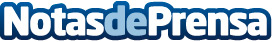 Tres décadas del primer campamento de España en la AntártidaEl continente helado recibió por primera vez a investigadores españoles en el año 1986Datos de contacto:Nota de prensa publicada en: https://www.notasdeprensa.es/tres-decadas-del-primer-campamento-de-espana Categorias: Otras ciencias http://www.notasdeprensa.es